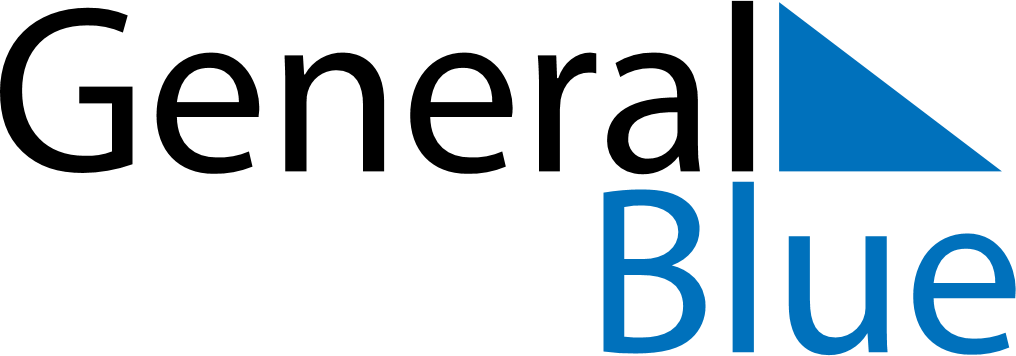 April 2024April 2024April 2024April 2024April 2024April 2024Prievidza, SlovakiaPrievidza, SlovakiaPrievidza, SlovakiaPrievidza, SlovakiaPrievidza, SlovakiaPrievidza, SlovakiaSunday Monday Tuesday Wednesday Thursday Friday Saturday 1 2 3 4 5 6 Sunrise: 6:22 AM Sunset: 7:15 PM Daylight: 12 hours and 52 minutes. Sunrise: 6:20 AM Sunset: 7:17 PM Daylight: 12 hours and 56 minutes. Sunrise: 6:18 AM Sunset: 7:18 PM Daylight: 12 hours and 59 minutes. Sunrise: 6:16 AM Sunset: 7:20 PM Daylight: 13 hours and 3 minutes. Sunrise: 6:14 AM Sunset: 7:21 PM Daylight: 13 hours and 7 minutes. Sunrise: 6:12 AM Sunset: 7:23 PM Daylight: 13 hours and 10 minutes. 7 8 9 10 11 12 13 Sunrise: 6:10 AM Sunset: 7:24 PM Daylight: 13 hours and 14 minutes. Sunrise: 6:08 AM Sunset: 7:26 PM Daylight: 13 hours and 17 minutes. Sunrise: 6:06 AM Sunset: 7:27 PM Daylight: 13 hours and 21 minutes. Sunrise: 6:04 AM Sunset: 7:29 PM Daylight: 13 hours and 24 minutes. Sunrise: 6:02 AM Sunset: 7:30 PM Daylight: 13 hours and 28 minutes. Sunrise: 6:00 AM Sunset: 7:32 PM Daylight: 13 hours and 31 minutes. Sunrise: 5:58 AM Sunset: 7:33 PM Daylight: 13 hours and 35 minutes. 14 15 16 17 18 19 20 Sunrise: 5:56 AM Sunset: 7:35 PM Daylight: 13 hours and 38 minutes. Sunrise: 5:54 AM Sunset: 7:36 PM Daylight: 13 hours and 42 minutes. Sunrise: 5:52 AM Sunset: 7:38 PM Daylight: 13 hours and 45 minutes. Sunrise: 5:50 AM Sunset: 7:39 PM Daylight: 13 hours and 48 minutes. Sunrise: 5:48 AM Sunset: 7:41 PM Daylight: 13 hours and 52 minutes. Sunrise: 5:46 AM Sunset: 7:42 PM Daylight: 13 hours and 55 minutes. Sunrise: 5:44 AM Sunset: 7:43 PM Daylight: 13 hours and 59 minutes. 21 22 23 24 25 26 27 Sunrise: 5:42 AM Sunset: 7:45 PM Daylight: 14 hours and 2 minutes. Sunrise: 5:41 AM Sunset: 7:46 PM Daylight: 14 hours and 5 minutes. Sunrise: 5:39 AM Sunset: 7:48 PM Daylight: 14 hours and 9 minutes. Sunrise: 5:37 AM Sunset: 7:49 PM Daylight: 14 hours and 12 minutes. Sunrise: 5:35 AM Sunset: 7:51 PM Daylight: 14 hours and 15 minutes. Sunrise: 5:33 AM Sunset: 7:52 PM Daylight: 14 hours and 19 minutes. Sunrise: 5:31 AM Sunset: 7:54 PM Daylight: 14 hours and 22 minutes. 28 29 30 Sunrise: 5:30 AM Sunset: 7:55 PM Daylight: 14 hours and 25 minutes. Sunrise: 5:28 AM Sunset: 7:57 PM Daylight: 14 hours and 28 minutes. Sunrise: 5:26 AM Sunset: 7:58 PM Daylight: 14 hours and 32 minutes. 